Mod. 1 (Modulo di domanda)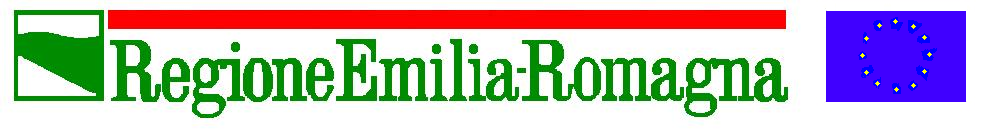 Giunta RegionaleDirezione generale conoscenza, ricerca, lavoro, impreseriportare i dati reperibili sulla marca da bolloAlla Regione Emilia-Romagna                                                                                                                	Settore Turismo, Commercio, Economia urbana, Sport                                                                                          PEC: comtur@postacert.regione.emilia-romagna.itDOMANDA DI PARTECIPAZIONE(Dichiarazione sostitutiva – artt. 46 e 47 D.P.R. n. 445/2000)Il Sottoscritto:residente a:in qualità di titolare/rappresentante legale dell’impresa:con sede legale in:CHIEDEdi accedere all'assegnazione del contributo regionale, ai sensi dell'art. 11bis, della L.R.  41/97, “Progetti per l’insediamento e lo sviluppo degli esercizi commerciali polifunzionali” sulla spesa di  €__________________ (in cifre) ______________________________________________ (in lettere) per la realizzazione del progetto denominato __________________________________________________________________________.Sotto la propria responsabilità e consapevole delle sanzioni penali applicabili in caso di dichiarazioni false e mendaci ai sensi dell’art. 76 del T.U. del D.P.R. n. 445/2000 e successive modificazioni ed integrazioniDICHIARA1)	   che la marca da bollo utilizzata per la presente domanda non è già stata utilizzata né sarà utilizzata per qualsiasi altro adempimento (art. 3 del D.M. 10/11/2011);	   di essere esente dall’imposta di bollo ai sensi della norma __________ in quanto _____________________________________;2)	che l’intervento di     insediamento     avvio    sviluppo  dell’esercizio commerciale polifunzionale è localizzato in area soggetta a fenomeni di rarefazione commerciale del Comune di_________________ frazione/località ____________________, Via __________________________ n. _____, censito ai seguenti dati catastali (Foglio_______, Mappale_________; Particella_______), caratterizzato da attività già esercitate alla data della presente richiesta di contributo consistenti in _________________________________________________________________________________________________________________________________________________________________________________________________________________________________________________________________________________________________________________________________________________________, unitamente all’avvio alle seguenti ulteriori attività e/o servizi integrativi:attività di tipo commerciale: 		attività di vendita di prodotti del settore merceologico alimentare o misto;	       somministrazione al pubblico di alimenti e bevande;		attività di vendita di generi appartenenti al settore merceologico non alimentare ;	   	rivendita di giornali e riviste;	   	rivendita di generi di monopolio e di valori bollati;attività di servizio alla collettività ed al turista: 	   	servizio di rilascio a distanza di certificati per conto di pubbliche amministrazioni;	   	sportello postale, mediante la sottoscrizione di apposita convenzione con l’Ente Poste;	  	servizio bancomat, mediante la sottoscrizione di apposita convenzione con l’istituto bancario;	   	servizio di telefax, fotocopie ed Internet point;	   	biglietteria trasporto pubblico locale, ferroviario o funiviario;	   	servizi di informazione turistica; 	   	noleggio di attrezzature a scopo escursionistico o sportivo;	   	dispensario farmaceutico; 	   	ogni altro servizio utile alla collettività, mediante stipula di convenzione con l’Ente erogatore 	Specificare quale: ____________________________________.attività integrative a carattere ricettivo:   	   	gestione di unità abitative ammobiliate ad uso turistico;	   	gestione di affittacamere anche con la specificazione tipologica aggiuntiva di locanda;	   	gestione di rifugi escursionistici;	   	gestione di campeggi;3) 	che l’impresa è regolarmente costituita ed iscritta al registro delle imprese presso la CCIAA di_________________;4)	che l’impresa è attiva e nel pieno e libero esercizio dei propri diritti e non trovarsi in stato di liquidazione o di fallimento e non essere soggetto a procedure di fallimento o di concordato preventivo;5)	che l’impresa non opera nei settori esclusi di cui all’art.1 del Reg. (CE) 1407/2013 (de minimis);6)  	   di non ospitare sale da gioco e le sale scommesse, di cui agli articoli 1, comma 2, e 6, comma 3-ter, della legge regionale 4 luglio 2013, n.    5 (Norme per il contrasto, la prevenzione, la riduzione del rischio della dipendenza dal gioco d'azzardo patologico, nonché delle problematiche e delle patologie correlate), nonché gli apparecchi per il gioco d'azzardo lecito di cui all'articolo 110, comma 6, del regio decreto 18 giugno 1931, n. 773 (Approvazione del Testo unico delle leggi di pubblica sicurezza) e di rispettare il divieto di installazione di nuovi apparecchi;           di ospitare sale da gioco e le sale scommesse, di cui agli articoli 1, comma 2, e 6, comma 3-ter, della legge regionale 4 luglio 2013, n. 5 (Norme per il contrasto, la prevenzione, la riduzione del rischio della dipendenza dal gioco d'azzardo patologico, nonché delle problematiche e delle patologie correlate), nonché gli apparecchi per il gioco d'azzardo lecito di cui all'articolo 110, comma 6, del regio decreto 18 giugno 1931, n. 773 (Approvazione del Testo unico delle leggi di pubblica sicurezza) e di rispettare il divieto di installazione di nuovi apparecchi e il divieto di rinnovo dei contratti tra esercente e concessionario alla loro scadenza, prevista per la data del___________________;7)	di impegnarsi, in caso di concessione del contributo, a rispettare l’apertura annuale dell’esercizio commerciale polifunzionale;8)	che non sussistono cause ostative previste al comma 8 dell’art. 67 (condannate con sentenza definitiva o, ancorché non definitiva, confermata in grado di appello, per uno dei delitti di cui all'articolo 51, comma 3-bis, del codice di procedura penale nonché per i reati di cui all’articolo 640, secondo comma, n. 1), del codice penale, commesso a danno dello Stato o di un altro ente pubblico, e all’articolo 640-bis del codice penale) nei propri confronti e nei confronti dei soggetti previsti all’art. 85 del D. Lgs. 159/2011 e ss.mm.ii. di seguito indicati, come da relative dichiarazioni sostitutive di certificazione rese da ciascuno, secondo il Mod. 5 e allegate alla presente:9)	che l'impresa è in possesso delle caratteristiche potenziali necessarie per l’ottenimento del rating di legalità di cui al decreto interministeriale 20 febbraio 2014 n. 57,  NO    SI;10)	che l'impresa è in possesso del rating di legalità  NO  SI con ____ stelle di rating;11)	che sulle spese di cui al presente progetto non usufruirà di altri contributi e agevolazioni;12)	di essere a conoscenza che la Regione Emilia-Romagna può effettuare controlli, anche a campione, al fine di verificare l’effettiva realizzazione del progetto e il possesso dei requisiti richiesti per la concessione del contributo;13)	di essere a conoscenza degli obblighi di pubblicazione previsti dal comma 125, art. 1 della legge 4 agosto 2017, n. 124 “Legge annuale per il mercato e la concorrenza” in capo alle imprese che ricevono sovvenzioni, contributi e comunque vantaggi economici di qualunque genere dalle pubbliche amministrazioni, la cui l’inosservanza comporta la restituzione delle somme ai soggetti eroganti.A tal fine si allega:dettagliata descrizione del progetto, nel rispetto del format di cui al Mod. 2;dichiarazione dati dimensionali di cui al Mod. 3;dichiarazione composizione “impresa unica” di cui al Mod. 4;dichiarazioni sostitutive di certificazione comma 8, art. 67, D. Lgs. 159/2011 di cui al Mod. 5;“Carta dei principi di responsabilità sociale delle imprese”, sottoscritta dal legale rappresentante, di cui al Mod. 6; documento soggetto alla pubblicazione prevista dagli artt. 26 e 27 del D. Lgs. 33/2013 “Riordino della disciplina riguardante gli obblighi di pubblicità, trasparenza e diffusione di informazioni da parte delle pubbliche amministrazioni”, di cui al Mod. 7.Il referente della presente richiesta di contributo è:_______________________________________________________________________________________Telefono diretto ________________________ E-mail __________________________________________(Campo obbligatorio)Data……………….					   	              IL LEGALE RAPPRESENTANTE							________________________________            firma5CognomeCognomeNomeNomeNato a  Prov.ilcodice fiscaleVia/PiazzaVia/PiazzaN°CAPComuneProv.DenominazioneDenominazioneCodice FiscalePartita IvaVia/Piazza:Via/Piazza:Via/Piazza:N°:Cap:ComuneComuneProv.TelefonoTelefonoE-mailE-mailCognome e nomeIn qualità diCodice fiscale(Aggiungere righe in caso di necessità)